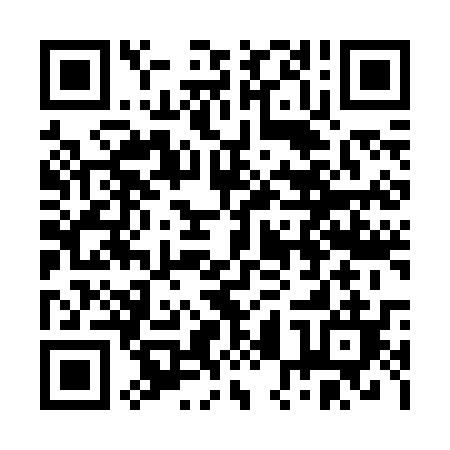 Ramadan times for San Carlos, ArgentinaMon 11 Mar 2024 - Wed 10 Apr 2024High Latitude Method: NonePrayer Calculation Method: Muslim World LeagueAsar Calculation Method: ShafiPrayer times provided by https://www.salahtimes.comDateDayFajrSuhurSunriseDhuhrAsrIftarMaghribIsha11Mon6:096:097:331:465:177:597:599:1812Tue6:096:097:341:465:177:577:579:1613Wed6:106:107:341:455:167:567:569:1514Thu6:116:117:351:455:157:557:559:1315Fri6:126:127:361:455:147:537:539:1216Sat6:136:137:371:455:147:527:529:1017Sun6:146:147:381:445:137:517:519:0918Mon6:156:157:381:445:127:497:499:0819Tue6:166:167:391:445:117:487:489:0620Wed6:176:177:401:435:107:467:469:0521Thu6:176:177:411:435:097:457:459:0322Fri6:186:187:411:435:097:447:449:0223Sat6:196:197:421:435:087:427:429:0124Sun6:206:207:431:425:077:417:418:5925Mon6:216:217:441:425:067:407:408:5826Tue6:216:217:441:425:057:387:388:5627Wed6:226:227:451:415:047:377:378:5528Thu6:236:237:461:415:037:367:368:5429Fri6:246:247:471:415:027:347:348:5230Sat6:246:247:471:405:017:337:338:5131Sun6:256:257:481:405:007:327:328:501Mon6:266:267:491:404:597:307:308:482Tue6:276:277:501:404:597:297:298:473Wed6:276:277:501:394:587:287:288:464Thu6:286:287:511:394:577:267:268:445Fri6:296:297:521:394:567:257:258:436Sat6:306:307:521:384:557:247:248:427Sun6:306:307:531:384:547:227:228:408Mon6:316:317:541:384:537:217:218:399Tue6:326:327:551:384:527:207:208:3810Wed6:326:327:551:374:517:197:198:37